附件：印章印模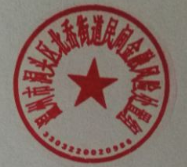 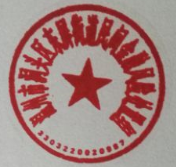 